JACKSON PARISH TOURISM BOARD The Sunshine Room160 Industrial Dr. Jonesboro, LA 71251BOARD MEMBERSTammy Gunter                                 Yumeaka Washington                Larry Dousay                                                                                                 Kelly Spangler	                                 Sandy Joyner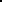        NOTICE OF PUBLIC MEETING January 2024 AgendaDate Notice Posted:  January 22, 2024Date of Meeting:   Tuesday January 23, 2024TIME:	5:30 P.M.PLACE OF MEETING: The Sunshine Room 160 Industrial Dr.  Jonesboro, LA 71251AGENDA:Call to OrderRoll call.Invocation and PledgePublic Comments / Recognition of Guests: Approval of Minutes of the November 2023 meetingApproval of the November 2023 Financials and Pay BillsReview Old BusinessEbenezer Park Sign2024 Art contestDiscuss New BusinessCrappie fishing tournament- FebruaryHigh school fishing tournament-MarchArchery tournament-AprilOther BusinessElection of new officers.AdjournmentKelly Spangler Secretary/Treasurer JPTB. Call or text 318-243-5396 for further information.In accordance with the Americans with Disabilities Act, if you need special assistance, please contact Emmett Gibbs, Secretary/Treasurer at (318)259-2361 Ext.3 describing the assistance that is necessary.          